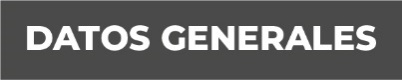 Nombre: Irving Ramirez RodríguezGrado de Escolaridad: LicenciaturaCédula Profesional (Licenciatura) 4732707Teléfono de Oficina  2288416170 Ext. 3500Correo Electrónico iramirez@fiscaliaveracruz.gob.mxFormación Académica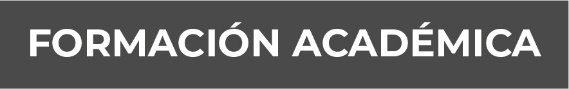 Maestría en Redes y TelecomunicacionesUniversidad Atenas VeracruzanaEgresado del Instituto Tecnológico Superior de Xalapa (ITSX)Ingeniería en Sistemas ComputacionalesC.b.t.i.s. No. 13Técnico Auxiliar ContableCédula: 3063819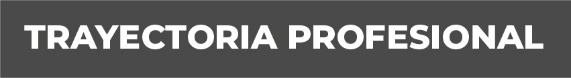 FISCALIA GENERAL DE JUSTICIA DEL ESTADO DE VERACRUZ DE IGNACIO DE LA LLAVEDirección del Centro de Información e Infraestructura TecnológicaDepartamento de ComunicacionesCargo: Encargado deComunicaciones* Fungir como enlace de TI entre la Fiscalía General de Justicia del Estado de Veracruz y la Secretaria de Finanzas respecto a los servicios de voz y datos.* Supervisar las operaciones se realicen de la manera adecuada.* Conocer de hardware y software relacionado con las comunicaciones.* Procurar el funcionamiento de estos.* Supervisar el mantenimiento y buen uso de las redes de comunicaciones.* Diseñar plan básico de redes de comunicación.* Realizar proyecciones futuras.* Proponer tecnología de vanguardia.* Monitorear el estado de los equipos.* Evaluar la eficiencia y confiabilidad de equipos. C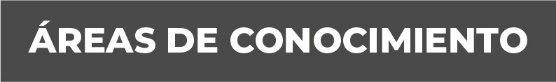 * Soporte Técnico, Sistemas Operativos, Paquetería de Oficina, Herramientas para Diagramas, Redes de Computadoras, Instalación y Configuración de Equipos de Comunicaciones.